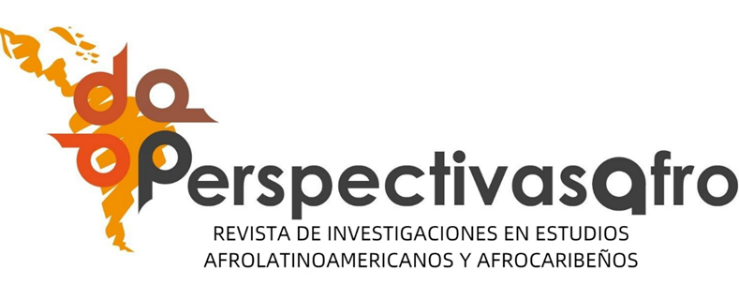 PROPUESTA DE MONOGRÁFICO PerspectivasAfro se concibe como un espacio de debate riguroso e informado que contribuye a expandir los ejes temáticos y las propuestas teóricas, por lo tanto, se espera que los números monográficos propuestos contribuyan al avance del conocimiento en el campo de los estudios afrolatinoamericanos y afrocaribeños. Requisitos que debe cumplir la propuesta de un número monográfico:Los monográficos deben tener un enfoque interdisciplinario, estar conformados por artículos de investigadores provenientes de diferentes centros académicos y, en lo posible, de más de un país.Propuesta (3-5 páginas a simple espacio):TítuloNombre, afiliación académica y antecedentes del/ los/las coordinadores/as del monográfico (publicaciones, conferencias, proyectos de investigación) en cuanto al tema propuesto.Explicación de la relevancia del tema propuesto.Aporte que hará la publicación al campo de los estudios afrolatinoamericanos y afrocaribeños en términos de originalidad, avances teóricos, creación de conocimiento u otros. Complete una tabla con los siguientes datos de los autores convocados para el monográfico:NombreAfiliación académica Publicaciones en el campo de los estudios afrolatinoamericanos y/o afrocaribeñosTítulo o tema del artículo propuesto